GEMEINDEAMT STEEGEN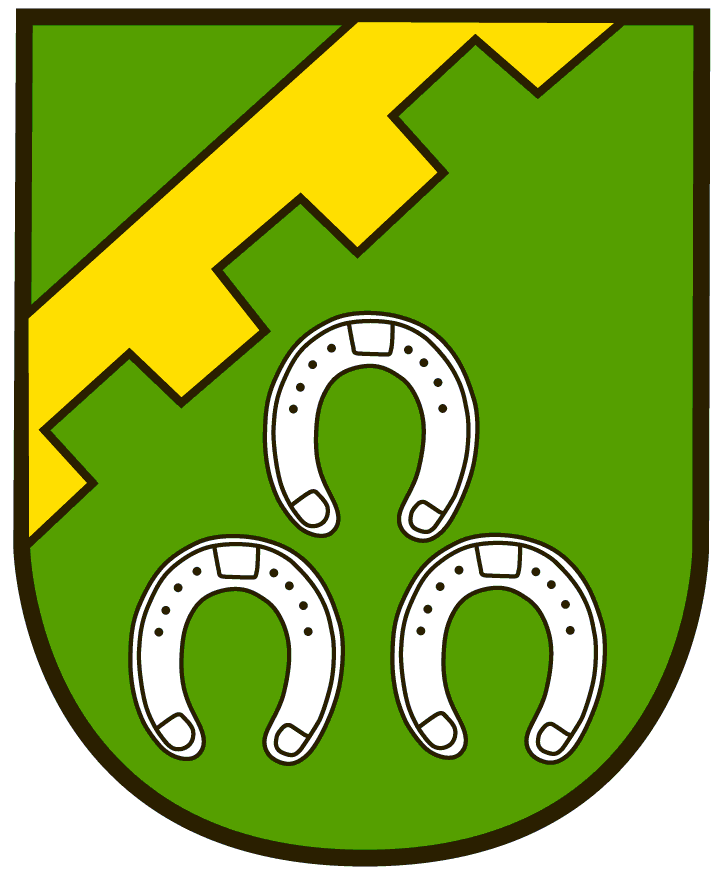  Pol.Bez. Grieskirchen OÖ. www.steegen.at          4722 Peuerbach, Badergasse 5Tel.07276-2301 gemeinde@steegen.ooe.gv.at  SEPA-Lastschrift-MandatMandatsreferenz:                         (Name Zahlungspflichtiger)ZAHLUNGSEMPFÄNGER (Name, Anschrift):Gemeindeamt SteegenBadergasse 5, 4722 Peuerbach Creditor-ID: AT06ZZZ00000017385Ich als Zahlungspflichtiger ermächtige den oben angeführten Zahlungsempfänger, Zahlungen (Steuern und Abgaben für Grundsteuer, Abfall, Wasser, Kanal, Hundeabgabe etc.) von meinem Konto mittels SEPA Lastschriften einzuziehen. Zugleich weise ich mein Kreditinstitut an, die vom o.a. Zahlungsempfänger auf mein Konto gezogenen SEPA Lastschriften einzulösen.Ich kann innerhalb von acht Wochen, beginnend mit dem Belastungsdatum, die Erstattung des belasteten Betrages verlangen. Es gelten dabei die mit meinem Kreditinstitut vereinbarten Bedingungen. ZAHLUNGSPFLICHTIGER (Name, Anschrift):Name:4722 Steegen, Kundennummer: IBAN: ATBank/Institut: Ort und Datum: Unterschrift des Zahlungspflichtigen: ……………………………………………………		Bitte wenden!GEMEINDEAMT STEEGEN Pol.Bez. Grieskirchen OÖ. www.steegen.at          4722 Peuerbach, Badergasse 5Tel.07276-2301 gemeinde@steegen.ooe.gv.at  EinwilligungserklärungIch willige zur dualen Zustellung ein, dass meine Daten Vorname, Nachname: Adresse: 4722 Steegen, E-Mail-Adresse:Telefonnummer: zum Zwecke der Übermittlung der Steuervorschreibung zur Erstellung eines internen Kontaktverzeichnisses und Kontaktaufnahme durch die Gemeindevon der Gemeinde Steegen, Badergasse 5, 4722 Peuerbach verarbeitet werden.Diese Einwilligung kann jederzeit ohne Angaben von Gründen bei der Gemeinde Steegen, Badergasse 5, 4722 Peuerbach oder per E-Mail an gemeinde@steegen.ooe.gv.at widerrufen werden. Die Rechtmäßigkeit der bis zum Widerruf erfolgten Datenverarbeitung bleibt vom Widerruf unberührt.Weiterführende Informationen zum Datenschutz finden Sie auf der Homepage der Gemeinde Steegen www.steegen.at   „Datenschutz“.………………………………………………				………………………………………………(Ort), am (Datum)						Unterschrift